Oppgave 1 (V2013 del2, 3 poeng)Pris med rabatt: Live må betale 489 kr hos tannlegen. Oppgave 2 (V2013 del2, 2 poeng)Forholdet er Vi trenger  vann. Total mengde munnskyllevann: Live bruker:  per dag. Flasken varer 15 dager for Live. Oppgave 3 (V2013 del2, 2 poeng)Volumet av koppen er omtrent 2 dl. Oppgave 4 (V2013 del2, 7 poeng)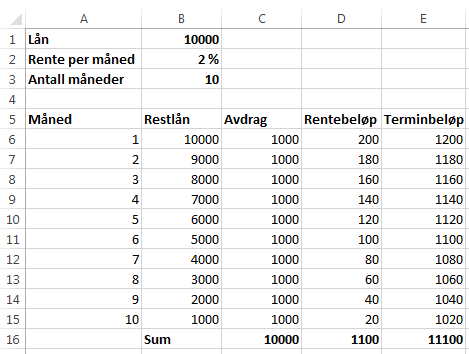 Nedbetalingsplanen sees under kolonnen Terminbeløp.Jeg brukte formlene under: 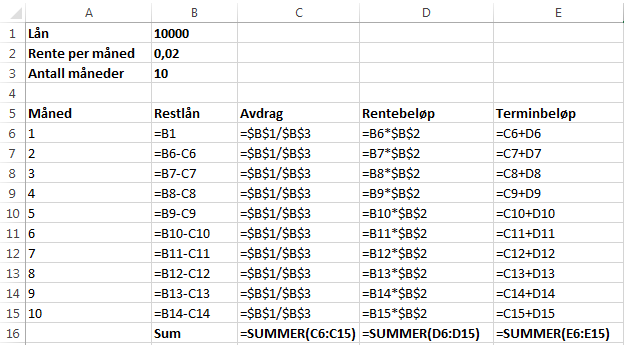 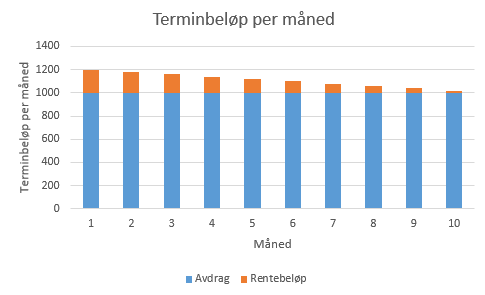 Forklaring: Jeg markerte rentebeløpene og avdragene og trykte på «sett inn», valgte da et stablet stolpediagram og skrev på passende aksetitler. 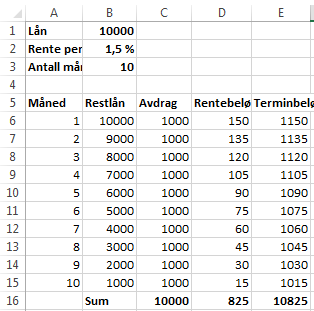 Før måtte hun betale: Nå må hun betale: Hun sparer: Hun sparer 275 kr på å velge det lånet med 1,5% rente.Oppgave 5 (H2013 del2, 6 poeng)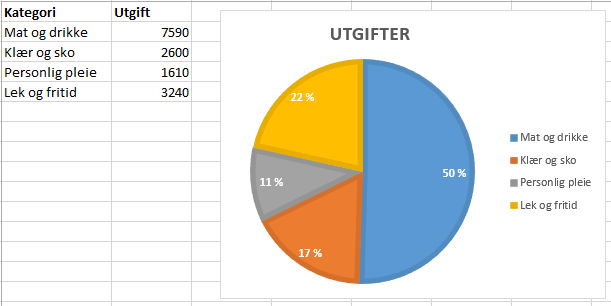 Forklaring: Skrev av tabellen, og satt inn et sektordiagram. Skrev på diagramtittel og gjorde slik at vi kan se antall prosent de forskjellige kategoriene utgjør. 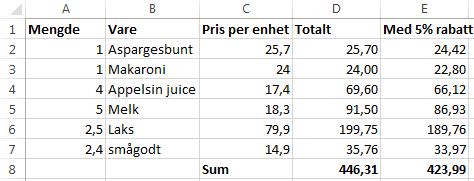 Formler: 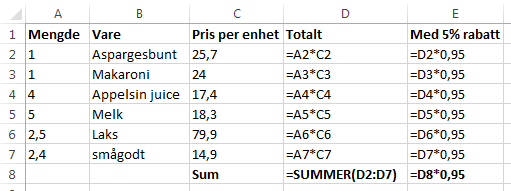 Siv må betale 424 kr for varene når det er superlørdag. Merverdiavgiften legges til prisen som er uten MVADette fungerer slik: Det gir at: . 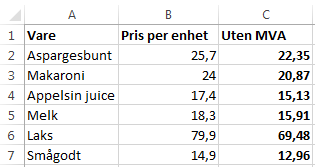 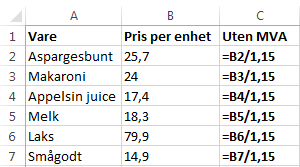 Prisene uten MVA vises i tabellen over. Oppgave 6 (H2013 del2, 3 poeng)Vi vet at Bjørkeved: 	Granved: Bjørkeved koster  og granved koster .Energi per krone: Bjørkeved: Granved: Bjørkeveden gir mest energi per krone. Oppgave 7 (H2013 del2, 3 poeng)Varmemengden som forsvinner ut i løpet et døgn er 4213 KJ.V blir negativ når U er større enn I. Det betyr at det er varmere ute enn inne som gjør at varme går utenifra og inn. Oppgave 8 (H2013 del2, 4 poeng)
Vi får to likninger:Oppgave 9 (H2013 del2, 4 poeng) , , , , , , ,  Koeffisientene foran variablene a og b er de samme som i Pascals trekant. Oppgave 10 (H2013 del2, 3 poeng)Hvor mye veier ingrediensene til sammen?Oppgave 11 (V2014 del2, 4 poeng)De må betale 435 kr til sammen.
Pris klippekort: 2665 kr.Pris enkeltbillett:  kr.
Spart: Anne sparer 14,7% på klippekort. I løpet av et år kjøpte Charles ett klippekort med 25 klipp og ett klippekort med 10 klipp. I tillegg kjøpte han 12 enkeltbilletter.Regn ut hva Charles betalte i gjennomsnitt hver gang han var i svømmehallen dette året.Pris klippekort 25 klipp: 2060 kr.Pris klippekort 10 klipp: 910 kr.Pris enkeltbillett:  kr.Sum: .Antall besøk: Pris per besøk: Charles betalte i gjennomsnitt 90 kr/besøk.Oppgave 12 (V2014 del2, 6 poeng)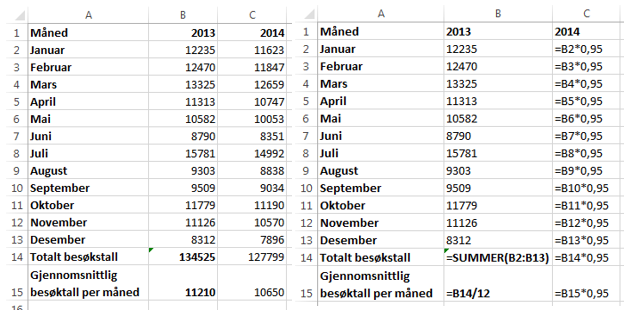 Totalt besøkstall i 2013 var 134 525 personer, og i gjennomsnitt hver måned var det 11 210 personer. 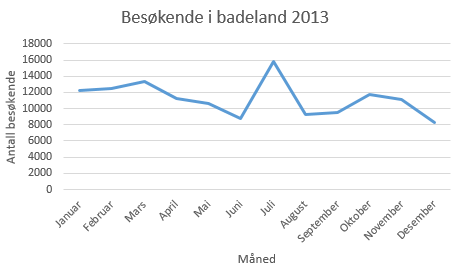 Forklaring: Markerte månedene og besøkstallet for 2013, trykte på «sett inn» og valgte linjediagram. Se a) for utregninger. Totalt besøkstall i 2014 var 127 799 personer, og i gjennomsnitt hver måned var det 10 650 personer. Oppgave 13 (V2015 del2, 2 poeng)Regn ut hva Miriam må betale til sammen for disse varene. Poteter: Blomkål: Gulerøtter: Totalt : Miriam må betale 150 kr til sammen. Han kjøpte 5 kg gulerøtter. Oppgave 14 (V2015 del2, 5 poeng)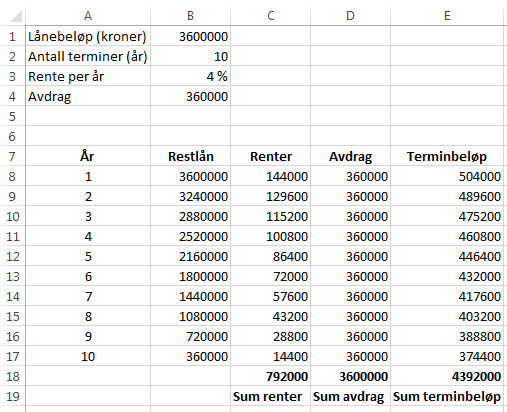 Formler: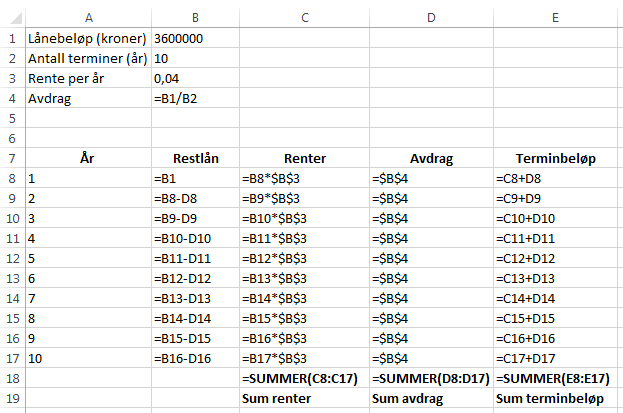 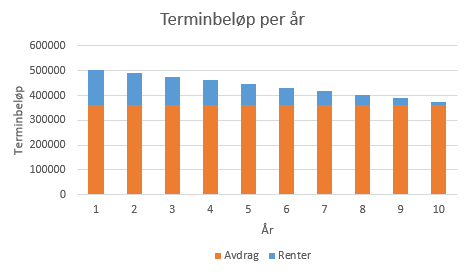 Forklaring: Jeg valgte et gruppert stolpediagram. Dette viser det totale terminbeløpet, samtidig som det er fokus på hvor mye som er renter. 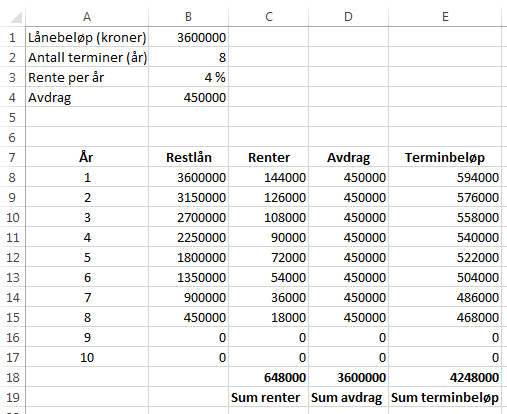 Forklaring: Jeg byttet ut antall terminer til 8 fra 10. Jeg ser at jeg da må betale 648 000 kr i rente, mot tidligere 792 000 kr. Spart renteutgift: .Isak sparer 144 000 kr i renter på å betale lånet ned på 8 år. Oppgave 15 (V2015 del2, 5 poeng)Når  får vi det pytagoreiske trippelet .Det største tallet er 122. Dette svarer til . i dette trippelet.Vis at  ved å regne ut venstre side og høyre side i likningen. VS: HS: Vi får det samme på høyre og venstre side, som vi skulle vise. BehandlingPris uten rabattUndersøkelseBedøvelseRøntgen, 4 bilder3 tannfyllingerTotaltPascals talltrekantPascals talltrekantPascals talltrekantPascals talltrekantPascals talltrekantPascals talltrekantPascals talltrekantPascals talltrekantPascals talltrekantPascals talltrekantPascals talltrekantPascals talltrekantPascals talltrekantPascals talltrekantPascals talltrekantPascals talltrekantPascals talltrekantPascals talltrekantPascals talltrekantPascals talltrekantPascals talltrekantPascals talltrekantSumSum som potens111111111111111111111111111111111111111111111211111112222222211111114111113333333333331111181111444446666444441111161115555101010101010101055551113211666615151515202015151515666611641777721212135353535353521212177771128Ingredienser til fire brødVekt i kg1,8 kg hvetemel1,8 kg600 g grovt mel0,6 kg50 g gjær0,05 kg150 g hvetegryn0,150 kg100 g olje0,100 kg1, 5 L vann1,5 kgTotalvekt4,2 kg. 